บันทึกข้อความ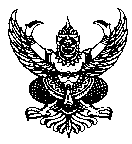 ส่วนราชการ   โรงเรียนทุ่งกุลาพิทยาคม  อำเภอท่าตูม  จังหวัดสุรินทร์ 32120ที่ ........................../ 2563		  วันที่ ………………………………………เรื่อง  ขออนุญาตใช้รถส่วนตัวเพื่อเดินทางไปราชการเรียน    ผู้อำนวยการโรงเรียนทุ่งกุลาพิทยาคม	ตามคำสั่งโรงเรียนทุ่งกุลาพิทยาคม ที่ ……./……….. ลงวันที่ ……………..……….. มอบหมายให้ข้าพเจ้า ………………………………….. ตำแหน่ง ………………………….. พร้อมด้วย …………………………………………………. โรงเรียนทุ่งกุลาพิทยาคม ไปราชการ เรื่อง …………………………………………………………………………………………………………………………………………………………………………………………………………………………………………………………… วันที่……………………………………… ณ ………………………………………………………………………………………………………..เพื่อความสะดวกในการเดินทางจึงขออนุญาตใช้รถยนต์ส่วนตัว หมายเลขทะเบียน ………………………… ในการเดินทางไป – กลับ		จึงเรียนมาเพื่อโปรดพิจารณาและอนุมัติ						 ลงชื่อ ………………………….………………….                                                       	           (…………………………………..)						             ตำแหน่ง  …………………..ความเห็นของผู้บริหารสถานศึกษา............................................................................................................................................................................................................................................................................................................................................................						ลงชื่อ                                                         	               (นายธีรัตม์ ใจกล้า)						    ผู้อำนวยการโรงเรียนทุ่งกุลาพิทยาคมบันทึกข้อความส่วนราชการ   โรงเรียนทุ่งกุลาพิทยาคม  อำเภอท่าตูม  จังหวัดสุรินทร์ 32120ที่ ........................../ 2563		วันที่ ………………………………………..เรื่อง  ขออนุมัติเบิกเงินไปราชการเรียน    ผู้อำนวยการโรงเรียนทุ่งกุลาพิทยาคม		ตามคำสั่งโรงเรียนทุ่งกุลาพิทยาคม ที่ ………………….. ลงวันที่ …………………………………….. มอบหมายให้ข้าพเจ้า ………………………………………………… ตำแหน่ง …………………………พร้อมด้วย ………………………………………………………………………………………………………………………. โรงเรียนทุ่งกุลาพิทยาคม ไปราชการ เรื่อง ………………………………………………………………………………………………………………………………………………………………………………………………………………………………………………………………………………………………… วันที่ ……………………………………….. ณ ……………………………………………………………………………………………………..	จึงขออนุญาตเบิกเงินไปราชการรายละเอียด  ดังนี้1. …………………………………………………………………………………….		…………..    บาท	2. …………………………………………………………………………………….		…………..    บาท	3. …………………………………………………………………………………….		…………..    บาท				รวมทั้งสิ้น  (…………………………………………….)   	     	………….    บาท		จึงเรียนมาเพื่อโปรดทราบและพิจารณา						 ลงชื่อ ………………………………………………….                                                        	           (………………………………………)						             ตำแหน่ง  ………………………ความเห็นของหัวหน้ากลุ่มบริหารงบประมาณ..............................................................................................................................................................................						ลงชื่อ  ………………………………………..                                                       	              (นายวรวิทย์ ภูแก้ว)						                  ตำแหน่ง ครูความเห็นของผู้บริหารสถานศึกษา..............................................................................................................................................................................						ลงชื่อ ……………………………………………….                                                        	               (นายธีรัตม์ ใจกล้า)						    ผู้อำนวยการโรงเรียนทุ่งกุลาพิทยาคม